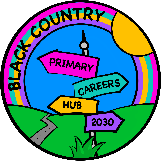 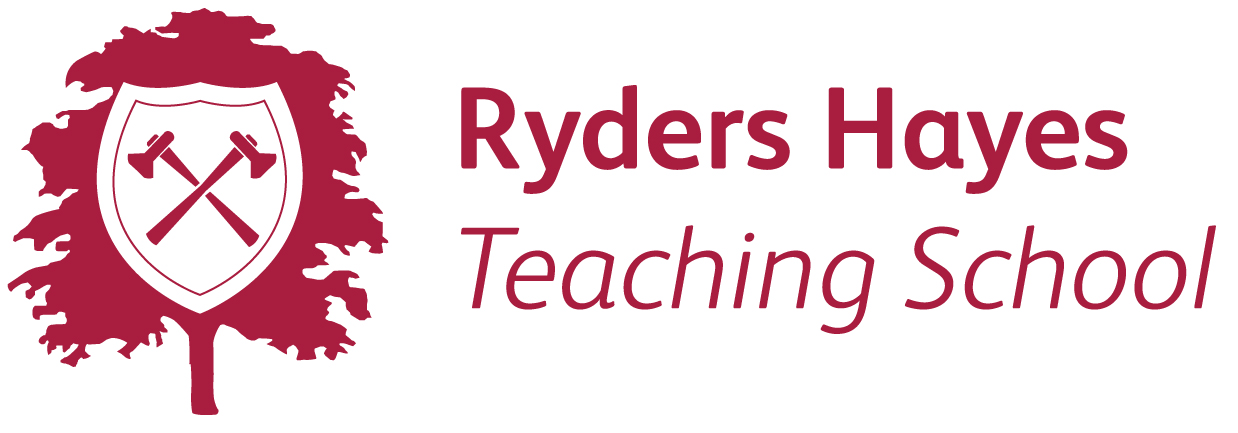 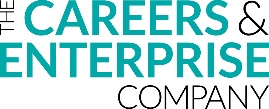 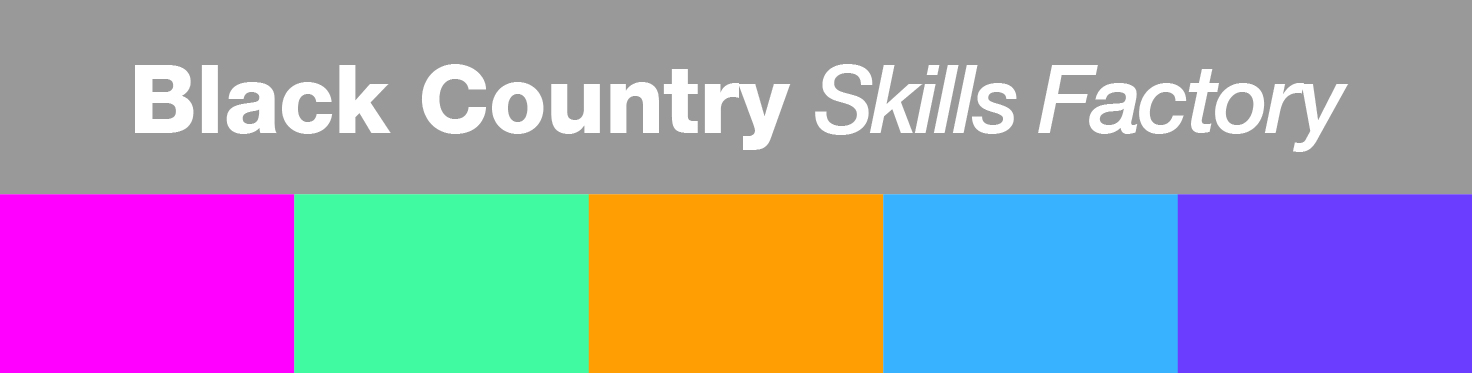 Please add to your person: hair, eyes, skin colour, work clothes and a name. 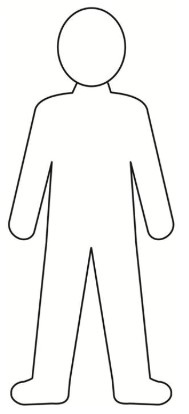 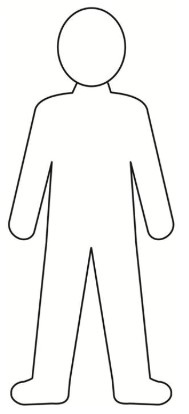 Can you tell us about the person in the box below? _________________________________________________________________________ _________________________________________________________________________ _________________________________________________________________________ _________________________________________________________________________ _________________________________________________________________________ _________________________________________________________________________ _________________________________________________________________________ _________________________________________________________________________ _________________________________________________________________________ _________________________________________________________________________ _________________________________________________________________________ Pupil Voice Teacher Notes _________________________________________________________________________ _________________________________________________________________________ _________________________________________________________________________ _________________________________________________________________________ _________________________________________________________________________ _________________________________________________________________________ _________________________________________________________________________ _________________________________________________________________________ _________________________________________________________________________ _________________________________________________________________________ _________________________________________________________________________ _________________________________________________________________________ 